TUGAS MANDIRI MK TEKNOLOGI SEDIAAN LIQUID DAN SEMISOLIDBerdasarkan fisiiologi kulit, terdapat beberapa fungsi dari kulit. Jelaskan :Fungsi absoprsiFungsi sensoriFungsi pengaturan suhu tubuhFungsi melanogenesisJelaskan perbedaan antara pengkriman dengan pemecahan pada system emulsi!Jelaskan pertimbangan formulasi dalam mendesain sediaan farmasi!a. Sebutkan dan jelaskan 4 macam bahan pengemas dari plastic, dan berikan masing-  masing contohnya!b. Sebutkan dan jelaskan jenis bahan pengemas dari gelas, dan berikan masing-  masing contohnya!Jelaskan penomoran pada masing-masing digit kode registrasi obat dibawah ini!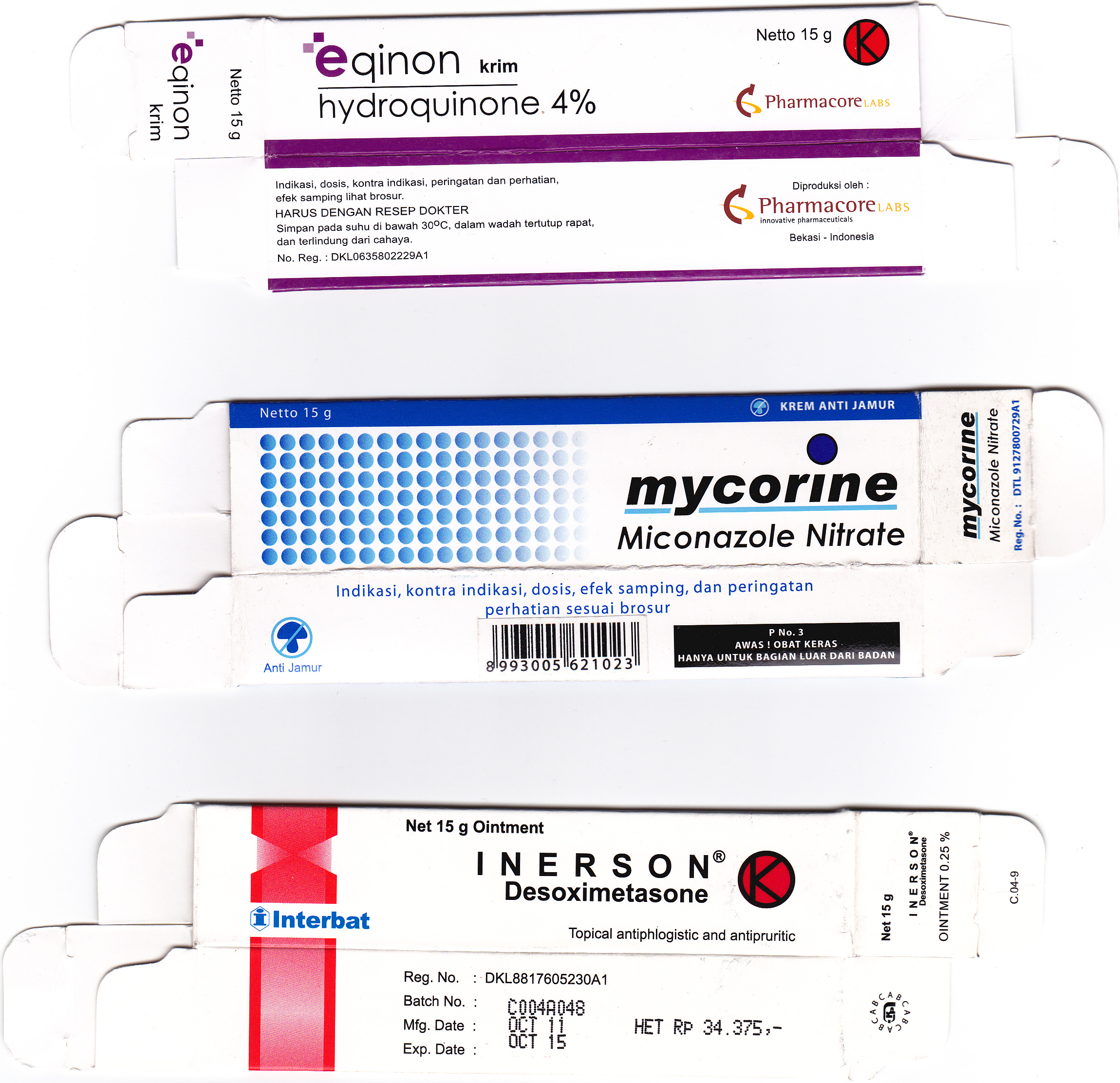 